Plán práce OKTÓBER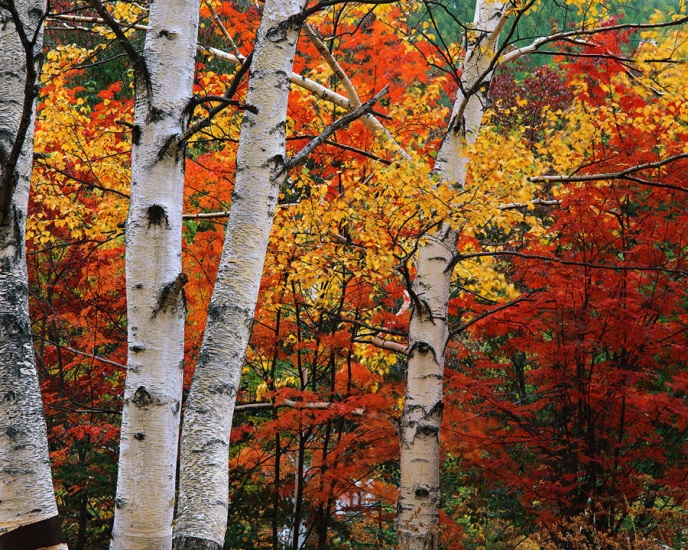 „Zas je tu jeseň plytvá farbami,hrá nám svoju pieseň suchými listami.“od 01. 10.Individuálne intervencie žiakovp. Štrbová02. 10. exkurzia Rakúsko – historické pamiatky – 7. roč. p. Smolinský, p. Bezák, p. Fliega07. 10. Pracovná porada o 14,00 hod. RŠ, ZRŠ všetci pedag., odbor. zamestnanci a ved. ŠKD.07. – 11. 10. Plavecký kurz – 2. ročník tried. uč. 2. roč. 09. 10. Fotenie prvákov o 9,00 hod. tr. uč. 1. roč., ZZRŠ10. 10. Plavecká štafeta – 5. až 9. ročník p. Lacikováod 14. 10. Cvičenia v prírode 1. stupeňtr. uč. 1. st., ZRŠod 14. 10. Zasadnutie MZ 1. – 4. roč. a ŠKDZRŠ, ved. MZ 16. 10. Porada výchovných poradcov na ObÚ Topoľčany o 10,00 hod.p. Turečeková17. 10. Žiacky parlament o 14,00 hod. RŠ, p. Laciková, odb. zamest.18. 10.Vystúpenie Marionety v telocvični10,00 – 10,45 – 1. stupeň o 10,55 – 2. stupeň ZRŠ, 1. a 2. stupeň 23. 10. Imatrikulácia žiakov 1. roč. o 15,30 hod. v telocvični ZRŠ 1. a 2. st., tr. uč. 1. a 9. roč. 24. 10. Exkurzia Bratislava – 8. A/B/C tr. uč. 8.A/B/V28. 10. Európsky deň rodičov a škôl od 8,55 do 11,00 hod. – prezentácia pracovných dielní všetci uč., ZRŠ, RŠ28. 10.Najzaujímavejšie podujatie v školskej knižnici p. Vystrčilová, p. Laciková 28. 10.Exkurzia Bratislava – 8. H a časť 9. H p. Ondrušová, p. Valentová29. 10.Stretnutie s bývalými kolegami (dôchodcami) o 15,30 hod. RŠ, ZRŠ, ved. ŠJ29. 10.Školské kolo OSJL – 8,00 – 9,40 hod. PK SJL p. Vystrčilová 29. 10.Gremiálna porada o 7,15 hod.  vedenie školy29. 10.Odoslať zber nových informácií o SŠ do PROFIORIENTUVP p. Turečeková Viacboj všestrannosti p. Mikuš, p. Guričan 30. 10. – 03. 11. Jesenné prázdniny04. 11. Nástup do školy po prázdninách 